АДМИНИСТРАЦИЯГОРОДСКОГО ПОСЕЛЕНИЯ ОДИНЦОВООДИНЦОВСКОГО МУНИЦИПАЛЬНОГО РАЙОНАМОСКОВСКОЙ ОБЛАСТИПОСТАНОВЛЕНИЕ21.11.2017 № 538                                                                     г.ОдинцовоОб утверждении Порядка формирования, финансового обеспечения и мониторинга выполнения муниципального задания на оказание муниципальных услуг (работ) физическим и юридическим лицам муниципальными бюджетными и автономными учреждениями городского поселения ОдинцовоВ соответствии с пунктами 3 и 4 статьи 69.2 Бюджетного кодекса Российской Федерации, подпунктом 3 пункта 7 статьи 9.2 Федерального закона  от 12.01.1996 № 7-ФЗ "О некоммерческих организациях" и подпунктом 3 частью 5 статьи 4 Федерального закона от 03.11.2006 №174-ФЗ "Об автономных учреждениях",ПОСТАНОВЛЯЮ:Утвердить прилагаемый Порядок формирования, финансового обеспечения и мониторинга выполнения муниципального задания.Признать утратившими силу с 21 ноября 2018 года Постановление Администрации городского поселения Одинцово Одинцовского муниципального района Московской области от 27.12.2017 № 646 «Об утверждении Порядка формирования, финансового обеспечения и мониторинга выполнения муниципального задания на оказание муниципальных услуг (работ) физическим и юридическим лицам муниципальными бюджетными и автономными учреждениями городского поселения Одинцово»Опубликовать настоящее постановление в официальных средствах массовой информации и разместить на официальном сайте Администрации городского поселения Одинцово в информационно-телекоммуникационной сети Интернет.Настоящее постановление вступает в силу с 21 ноября 2018 года и применяется начиная с муниципальных заданий на 2018 год и плановый период 2019 и 2020 годов.Контроль за выполнением настоящего постановления возложить на заместителя руководителя администрации Сушкова В.А.,  заместителя руководителя администрации – начальника управления жилищно-коммунального хозяйства и благоустройства – Гречко И.Я.,  заместителя руководителя администрации – начальника управления транспорта, связи, дорожного хозяйства, строительства и развития малого и среднего предпринимательства – Журавлев А.А., начальника управления экономики, финансов, бухгалтерского учета и отчетности – главного бухгалтера – Сивак И.И.Руководитель Администрации                                                      А.В. КозловУтвержденпостановлением Администрациигородского поселения ОдинцовоОдинцовского муниципального районаот 21.11.2018 г. N 538Порядок формирования, финансового обеспечения и мониторинга выполнения муниципального задания        1. Настоящий Порядок устанавливает условия формирования, финансового обеспечения и мониторинга выполнения муниципального задания на оказание муниципальных услуг (выполнение работ) (далее - муниципальное задание) муниципальными бюджетными  и автономными учреждениями, созданными на базе имущества, находящегося в муниципальной собственности.2. Муниципальное задание формируется в соответствии с основными видами деятельности, предусмотренными учредительными документами  муниципального учреждения, и в соответствии с общероссийскими базовыми (отраслевыми) перечнями (классификаторами) государственных и муниципальных услуг, оказываемых физическим лицам (далее - общероссийские перечни), и региональным перечнем (классификатором) государственных (муниципальных) услуг, не включенных в общероссийские базовые (отраслевые) перечни (классификаторы) государственных и муниципальных услуг, оказываемых физическим лицам, и работ, оказание и выполнение которых предусмотрено нормативными правовыми актами Московской области (далее - региональный перечень)       3.  Муниципальное задание содержит:       -  показатели, характеризующие объем (содержание) и качество  муниципальной услуги (работы), которые определяются в соответствии с методикой определения плановых и фактических показателей объема и качества муниципальной услуги (работы), разработанной Администрацией городского  поселения Одинцово Одинцовского муниципального района;- определение категорий физических и (или) юридических лиц, являющихся потребителями соответствующих услуг;- порядок оказания соответствующих услуг;-  предельные цены (тарифы) на частичную оплату муниципальной услуги физическими или юридическими лицами в случаях, если нормативным правовым актом предусмотрена их оплата;- основания для приостановления и (или) досрочного прекращения выполнения муниципального задания;        - порядок контроля за выполнением муниципального задания;        - требования к отчетности о выполнении муниципального задания;        - иная информация, необходимая для выполнения (контроля за выполнением) муниципального задания.4. Показатели муниципального задания используются для определения объема субсидий на финансовое обеспечение выполнения муниципального задания бюджетным или автономным учреждением.5. Муниципальное задание формируется по форме согласно         приложению №1 к настоящему Порядку.При установлении муниципальному учреждению муниципального задания на оказание нескольких муниципальных услуг (выполнение нескольких работ), муниципальное задание формируется из нескольких разделов, каждый из которых должен содержать требования к оказанию конкретной муниципальной услуги (выполнению одной работы).При установлении муниципальному учреждению муниципального задания одновременно на оказание муниципальной услуги (услуг) и выполнение работы (работ), муниципальное задание формируется из                     2 частей, каждая из которых должна содержать отдельно требования к оказанию муниципальной услуги (услуг) и выполнению работы (работ). Информация, касающаяся муниципального задания в целом, включается в третью часть муниципального задания.6. Выполнение муниципального задания является обязательным для муниципального учреждения. 7. Муниципальное задание формируется при составлении бюджета поселения на очередной финансовый год и плановый период и утверждается не позднее 15 рабочих дней со дня утверждения Администрации городского поселения Одинцово  лимитов бюджетных обязательств на предоставление субсидии на финансовое обеспечение выполнения муниципального задания (далее - субсидия).8. В случае внесения изменений в показатели муниципального задания, в нормативные правовые акты, на основании которых было сформировано муниципальное задание, а также изменения размера бюджетных ассигнований, предусмотренных в бюджете поселения для финансового обеспечения выполнения муниципального задания, влекущих за собой изменение муниципального задания, формируется новое муниципальное задание, которое утверждается руководителем Администрации городского поселения Одинцово.9. В случае возникновения экономии денежных средств по результатам проведения закупочных процедур, с согласия  руководителя  муниципального учреждения, могут быть уменьшены бюджетные ассигнования на финансовое обеспечение выполнения муниципального задания, без изменения показателей муниципального задания с соответствующим пересчетом нормативных затрат.10. Финансовое обеспечение выполнения муниципального задания осуществляется в пределах бюджетных ассигнований, предусмотренных в бюджете городского  поселения Одинцово на соответствующие цели.11. Финансовое обеспечение выполнения муниципального задания муниципальным бюджетным или автономным учреждением осуществляется путем предоставления субсидии.12. Объем финансового обеспечения выполнения муниципального задания и нормативы затрат на оказание муниципальной услуги определяются в соответствии утвержденными Порядками.  Размер субсидии рассчитывается на основании нормативных затрат на оказание муниципальных услуг в рамках муниципального  задания и нормативных затрат на общехозяйственные нужды на оказание муниципальных услуг.Порядки устанавливаются постановлениями Администрации городского поселения Одинцово Одинцовского муниципального района.13. При оказании муниципальных услуг (выполнении работ) муниципальными бюджетными или автономными учреждениями физическим и юридическим лицам за плату в пределах установленного муниципального задания в случаях, установленных нормативными правовыми актами органов местного самоуправления городского поселения Одинцово Одинцовского муниципального района, размер субсидии не включает суммы, планируемые к поступлению от потребителей указанных услуг (работ).14. Субсидия перечисляется в порядке, установленном нормативным правовым актом Администрации городского поселения Одинцово Одинцовского муниципального района, на лицевой счет бюджетного или автономного учреждения, открытый в УФК по Московской области.15. Предоставление муниципальному бюджетному или автономному учреждению субсидии осуществляется на основании соглашения о порядке и условиях предоставления субсидии на финансовое обеспечение выполнения муниципального задания, заключаемого Администрацией городского поселения Одинцово  и муниципальным бюджетным или автономным учреждением по форме, утвержденной постановлением Администрации городского поселения Одинцово Одинцовского муниципального района.Указанное соглашение определяет права, обязанности и ответственность сторон, в том числе объем и периодичность перечисления субсидии в течение финансового года.16. Контроль и мониторинг за выполнением муниципальными учреждениями муниципальных заданий осуществляют отраслевые управления (отделы) Администрации городского поселения Одинцово.17. Муниципальные учреждения обязаны представлять отраслевым управлениям (отделам) Администрации городского поселения Одинцово отчеты о выполнении муниципального задания в соответствии с требованиями, установленными муниципальным заданием по форме согласно приложению № 2. Периодичность отчетности составляет 1 полугодие, 9 месяцев, год нарастающим итогом. Сроки предоставления отчетности устанавливаются в муниципальном задании.18. Мониторинг осуществляется в виде сбора и анализа предоставляемой учреждениями отчетности о выполнении муниципального задания. Отраслевые управления (отделы) Администрации городского поселения Одинцово  по результатам мониторинга итогов за 1 полугодие, 9 месяцев, год в течение 10 рабочих дней  с даты предоставления отчетности учреждений составляет сводный отчет о результатах оказания муниципальных услуг, который подлежит размещению на официальном сайте Администрации городского поселения Одинцово  в информационно-телекоммуникационной сети "Интернет" в течение месяца с даты предоставления отчетности учреждениями.     Сводный отчет о результатах должен содержать следующие разделы:     - характеристика фактических и запланированных на соответствующий период времени результатов выполнения муниципального задания;     - характеристика факторов, повлиявших на отклонение фактических результатов выполнения муниципального задания от запланированных;     - характеристика перспектив выполнения задания в соответствии с утвержденными объемами задания и стандартами оказания муниципальных услуг;- решения, принятые Администрацией  городского поселения Одинцово  по итогам проведения мониторинга.19. В случае, если муниципальное учреждение не обеспечивает выполнение муниципального задания, отраслевые управления (отделы) Администрации городского поселения Одинцово  обязаны принять меры по обеспечению выполнения муниципального задания, в том числе путем корректировки муниципального задания с соответствующим изменением объемов финансового обеспечения.Изменение объема субсидии, предоставленной из бюджета городского поселения Одинцово муниципальному учреждению на финансовое обеспечение выполнения муниципального задания, в течение срока его выполнения осуществляется при соответствующем изменении муниципального задания, а также в случаях изменения законодательства и нормативных правовых актов, повлекших за собой изменение расходных обязательств.Перечисление субсидии в декабре осуществляется не позднее 2 рабочих дней со дня представления муниципальным бюджетным или автономным учреждением информации об ожидаемом выполнении муниципального задания за соответствующий финансовый год. Если ожидаемые значения показателей объема меньше показателей, установленных в муниципальном задании, то соответствующие средства субсидии подлежат перерасчету.20.  Муниципальное задание и отчет о выполнении муниципального задания размещаются в установленном порядке на официальном сайте в информационно-телекоммуникационной сети "Интернет" по размещению информации о государственных и муниципальных учреждениях (www.bus.gov.ru).21. Возврату в бюджет городского поселения Одинцово подлежат остатки субсидий, предоставленных на финансовое обеспечение выполнения муниципального задания  и оказания муниципальных услуг (выполнение работ) муниципальными учреждениями, в объеме, соответствующем не достигнутым в отчетном году показателям муниципального задания, характеризующим объём муниципальных услуг (работ) (далее – Остатки субсидии).Показатели, характеризующие объём муниципальных услуг (работ), считаются выполненными с учетом допустимых (возможных) отклонений от установленных показателей, определенных Администрацией городского поселения Одинцово Одинцовского муниципального района. 22. В случае не достижения муниципальными учреждениями значений показателей, характеризующие объём муниципальных услуг (работ), установленных муниципальным заданием в отчетном году, в текущем финансовом году муниципальным учреждением не допускается расходование остатков субсидии до рассмотрения Администрацией городского поселения Одинцово годового отчета о выполнении муниципального задания, предоставляемого муниципальным учреждением  в соответствии с п.17, 18 настоящего Порядка.23. Администрация городского поселения Одинцово по результатам рассмотрения  годового отчета о выполнении муниципального задания принимает решение о возврате (не возврате) муниципальным учреждением Остатков субсидии в бюджет городского поселения (далее - Решение). Заключение об объемах субсидии на финансовое обеспечение выполнения муниципального задания на оказание муниципальных услуг (выполнение работ), подлежащих возврату в бюджет городского поселения Одинцово  за отчетный финансовый год, оформленное по форме согласно приложению № 4 к настоящему Порядку.Управление экономики, финансов, бухгалтерского учета и отчетности  администрации городского поселения Одинцово оформляют распоряжение администрации о возврате денежных средств.24. Правила определения объема Остатков субсидий:24.1. Объем Остатков субсидий, подлежащих возврату муниципальными учреждениями в бюджет городского поселения Одинцово определяется Управлением экономики, финансов, бухгалтерского учета и отчетности администрации городского поселения Одинцово  (далее –R ост), по формуле:                              Rост = ∑iNiуслуга + ∑wNWработа, где:Niуслуга  - затраты, связанные с невыполнением муниципального задания по i –ой муниципальной услуге, рублей;Nwработа  - затраты, связанные с невыполнением муниципального  задания по w-ой муниципальной работе, рублей.24.2. Затраты, связанные с невыполнением муниципального задания по i-ой муниципальной услуге (Niуслуга), определяется по формуле:Niуслуга = ∑iNi х Viневып  - Pi  x Viневып , где:Ni – нормативные затраты на оказание i-ой муниципальной услуги, рублей;Viневып – значение показателя, характеризующее невыполненный объем i-ой муниципальной услуги, в натуральных величинах;Pi – размер платы (тариф и цена) на оказание i-ой муниципальной услуги, установленной муниципальным заданием, в натуральных показателях, Применяется в случае, если муниципальное учреждение осуществляет платную деятельность в рамках установленного муниципального задания, по которому в соответствии с законодательством предусмотрено взимание платы.24.3. Показатель, характеризующий невыполненный объем i-ой муниципальной услуги (Viневып), определяется по следующей формуле:Viневып = ViМЗ  - Viоткл  - Viфакт, где:ViМЗ  - показатель объема i-ой муниципальной услуги, установленный муниципальным заданием, в натуральных величинах;Viоткл  - допустимое (возможное) отклонение, установленное отраслевым управлением (отделом) администрации городского поселения Одинцово учреждению для i-ой муниципальной услуги, в пределах которого муниципальное задание считается выполненным, в натуральных величинах;Viфакт – фактическое значение показателя объема i-ой муниципальной услуги за отчетный период в соответствии с годовым отчетом о выполнении муниципального задания, в натуральных величинах.24.4. Затраты,  связанные с невыполнением муниципального задания по w-ой муниципальной работе (Nwработа), определяется по формуле:Nwработа = ∑wNw x Vwневып  - Pw x Vwннвып, где:Nw – нормативные затраты на выполнение w-ой муниципальной работы, рублей;Vwневып  - значение показателя, характеризующее невыполненный объем w–ой муниципальной работы, в натуральных величинах;Pw  - размер платы (тариф и цена) за выполнение w–ой муниципальной работы, установленной муниципальным заданием, в натуральных показателях. Применяется в случае, если муниципальное учреждение осуществляет платную деятельность в рамках установленного муниципального задания, по которому в соответствии с законодательством предусмотрено взимание платы.24.5. Невыполненный объем муниципального задания по w-ой муниципальной работе (Vwневып), определяется по следующей формуле:Vwневып  = VwМЗ  - Vwоткл – Vwфакт .гдеVwМЗ – показатель объема w–ой муниципальной работы, установленный муниципальным заданием, в натуральных величинах;Vwоткл – допустимое (возможное) отклонение, установленное отраслевыми управлениями (отделами) администрации городского поселения Одинцово для w-ой муниципальной услуги, в пределах которого муниципальное задание считается выполненным, в натуральных величинах;Vwфакт – фактическое значение показателя объема w-ой муниципальной работы за отчетный период в соответствии с годовым отчетом о выполнении муниципального задания,  в натуральных величинах.25. Отраслевые управления (отделы) совместно с УЭФБУиО осуществляют расчет остатка субсидии на финансовое обеспечение выполнения муниципального задания и оказания муниципальных услуг (выполнения работ) в объеме, соответствующем не достигнутым в отчетном году показателям муниципального задания, характеризующим объем муниципальных услуг (работ), по форме согласно приложению № 3 к настоящему Порядку (далее – расчет).26. Отраслевые управления (отделы) администрации городского поселения Одинцово на основании годового отчета о выполнении муниципального задания в целях выявления необходимости возврата муниципальным учреждением в бюджет городского поселения Одинцово Остатков субсидии:а) не позднее 1 марта текущего года формирует:- расчет;- заключение об объемах субсидии на финансовое обеспечение выполнения муниципального задания на оказание муниципальных услуг (выполнение работ), подлежащих возврату в бюджет городского поселения Одинцово, по форме согласно приложению № 4 к настоящему Порядку (далее – заключение);б) в течение 5  (пяти) рабочих дней со дня подписания руководителем отраслевого управления (отдела) заключения направляет его:- муниципальному учреждению;- УЭФБУиО – информацию о выявленных  фактах не достижения муниципальным учреждением информацию о выявленных фактах не достижения муниципальным учреждением показателей муниципального задания, характеризующих объем муниципальных услуг (работ) с приложением копий Решения.27. Муниципальное учреждение обеспечивает возврат средств в бюджет городского поселения Одинцово за счет средств, находящихся на лицевом счете, предназначенном для учета операций со средствами муниципального учреждения (за исключением субсидий на иные цели, а также субсидий на осуществление капитальных вложений в объекты капитального строительства муниципальной собственности, или приобретение объектов недвижимого имущества в муниципальную собственность, предоставленных муниципальному учреждению из бюджета городского поселения), открытых в территориальном органе Федерального казначейства в порядке, установленном Федеральным казначейством.28. Основанием для досрочного прекращения выполнения муниципального задания являются:ликвидация муниципального учреждения;реорганизация муниципального учреждения;перераспределение основных видов деятельности учреждения, повлекшее исключение из основных видов деятельности муниципального учреждения функций по оказанию муниципальной услуги (выполнению работы);исключение муниципальной услуги (работы) из общероссийских перечней или регионального перечня; иные основания, предусмотренные нормативными правовыми актами.Досрочное прекращение выполнение муниципального задания осуществляется по решению органа, осуществляющего функции и полномочия учредителя.При досрочном прекращении выполнения муниципального задания по основаниям, определенным в пункте 28 настоящего Порядка, неиспользованные остатки субсидии, подлежат перечислению в бюджет городского поселения Одинцово.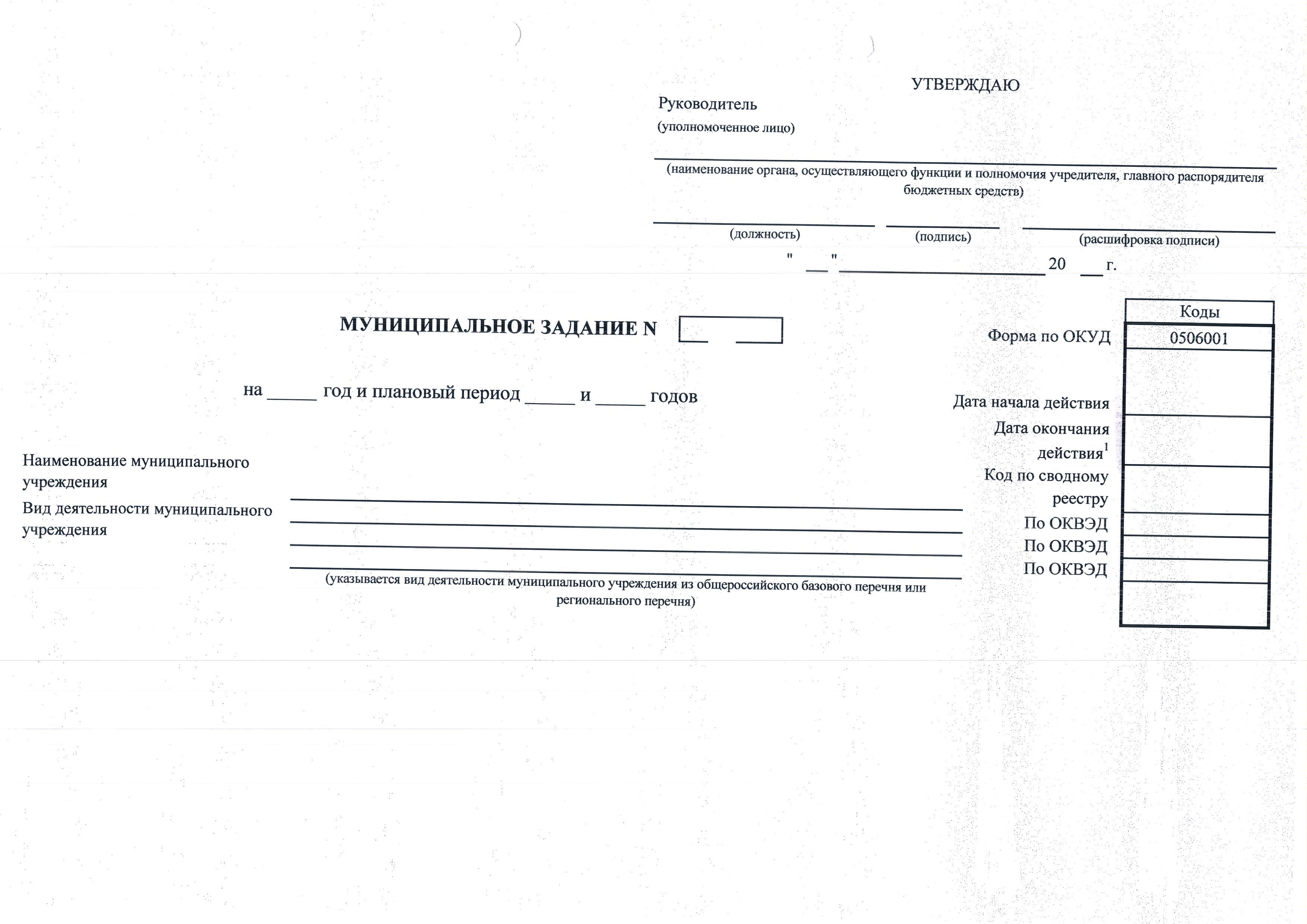 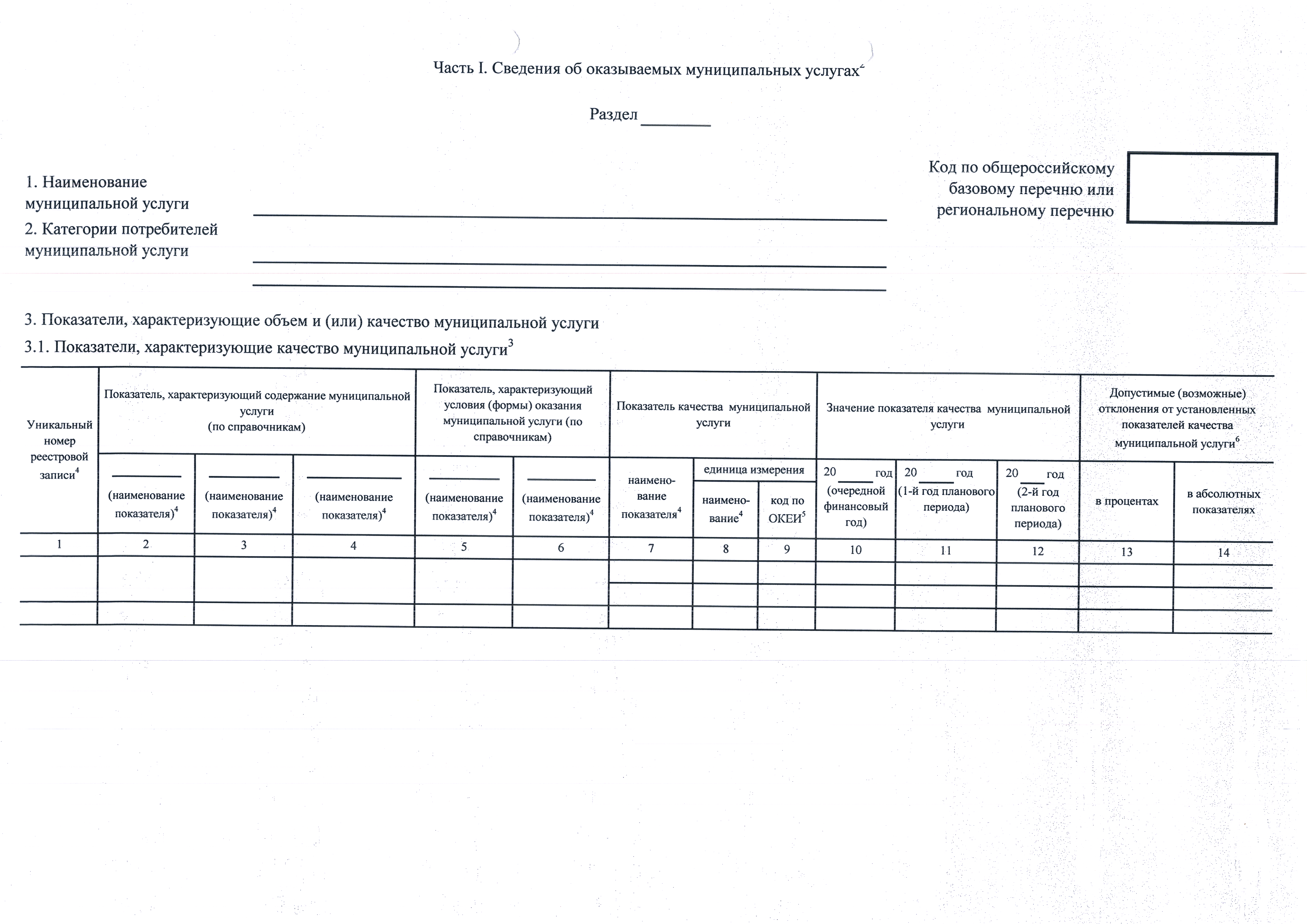 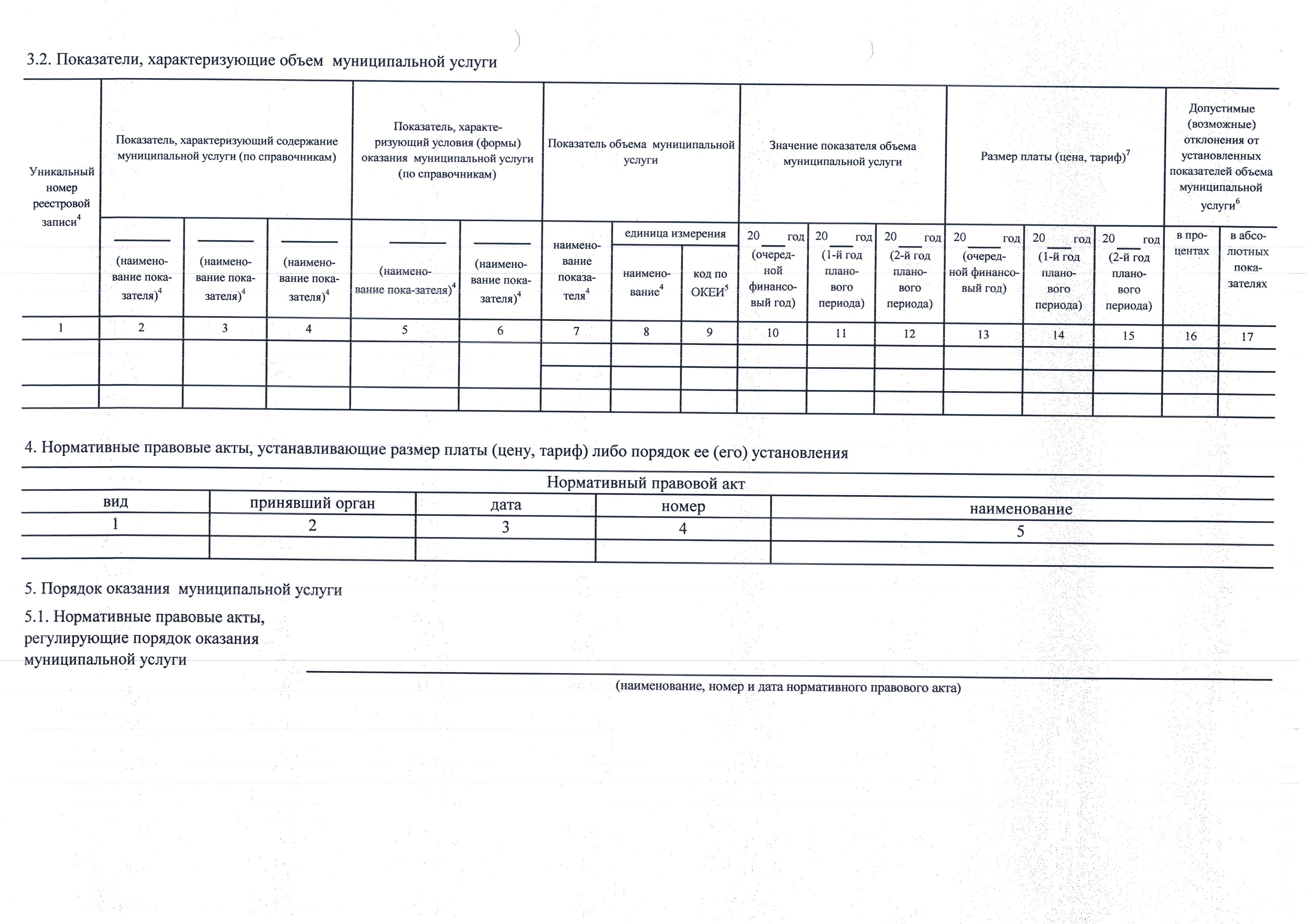 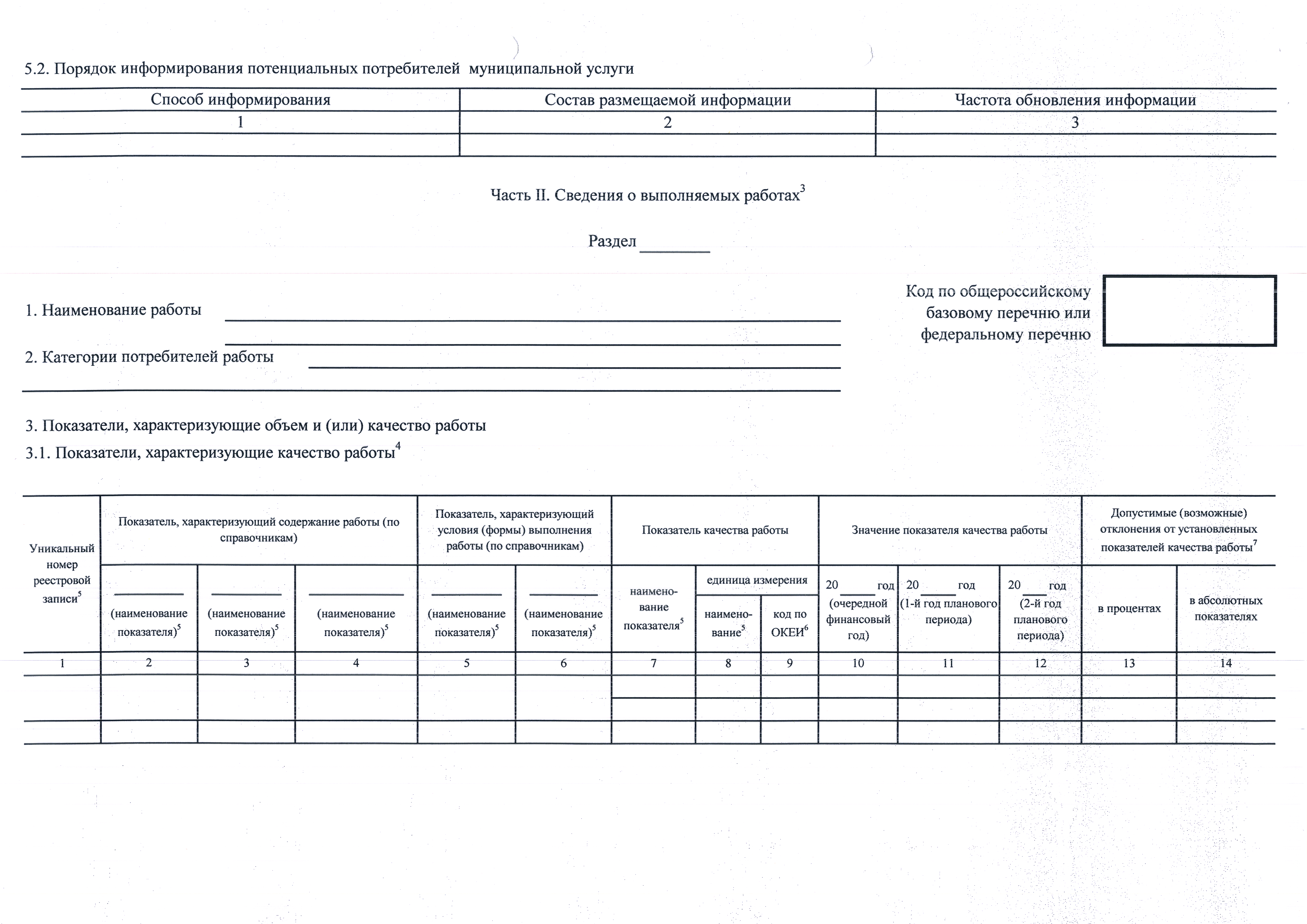 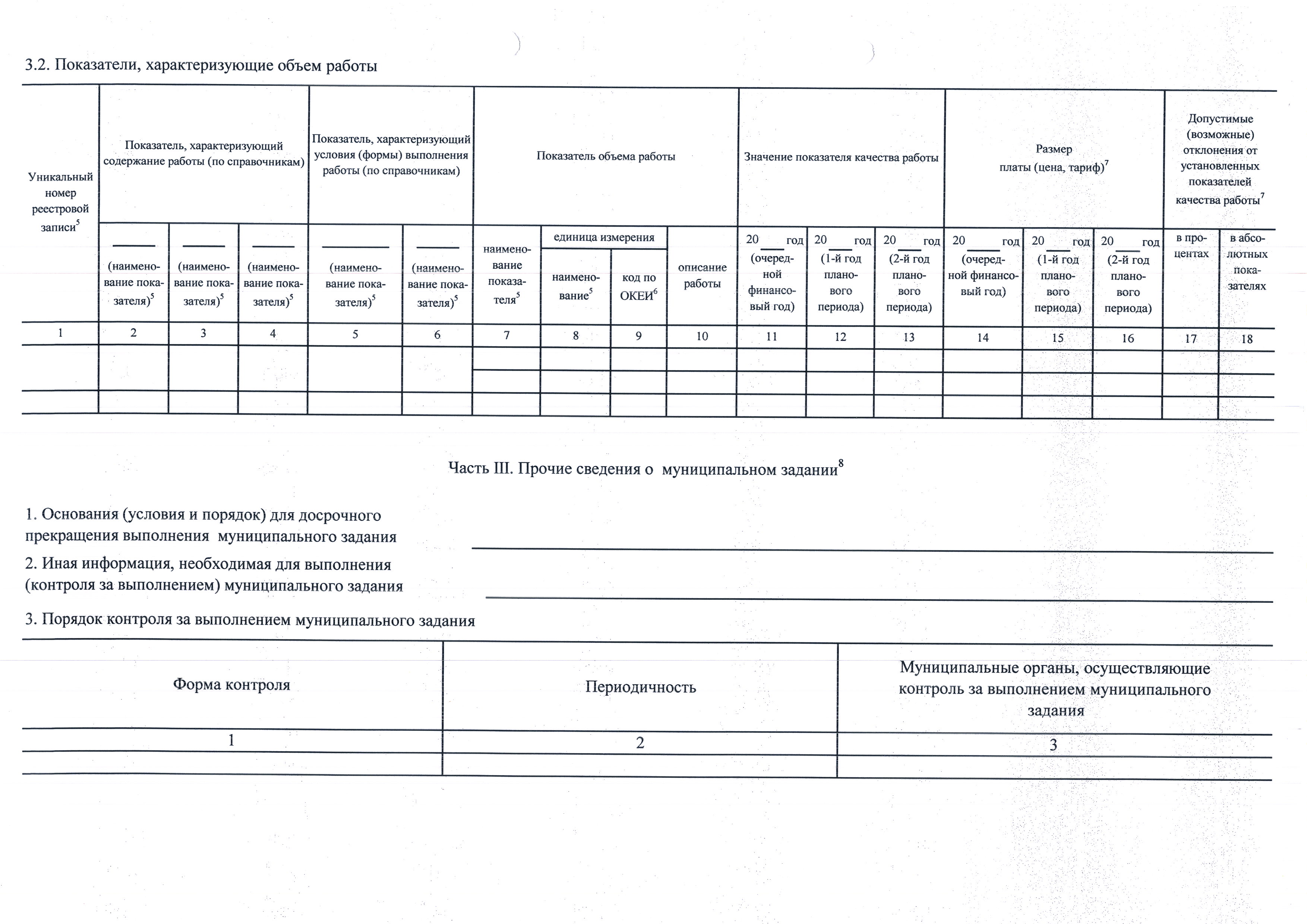 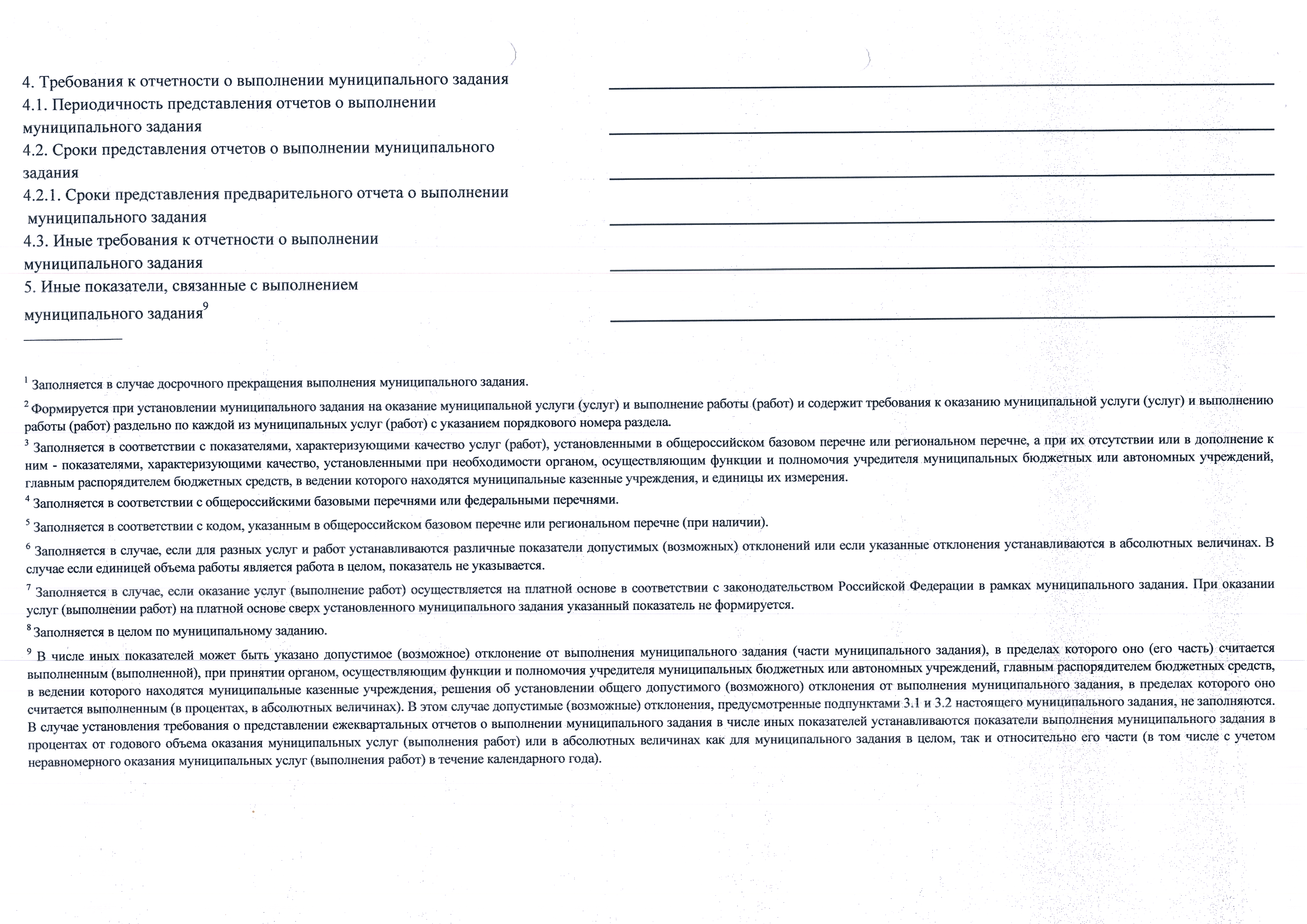 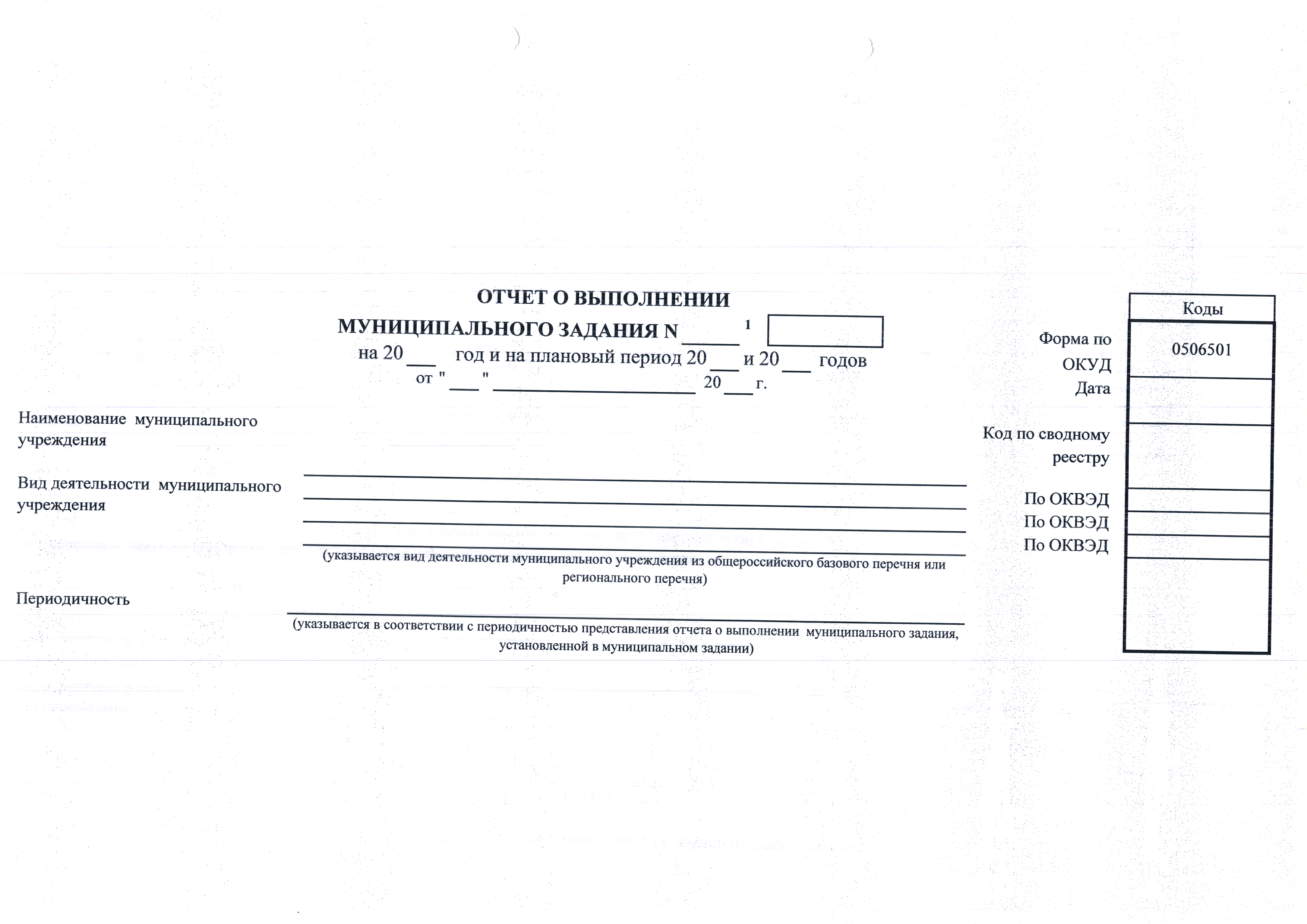 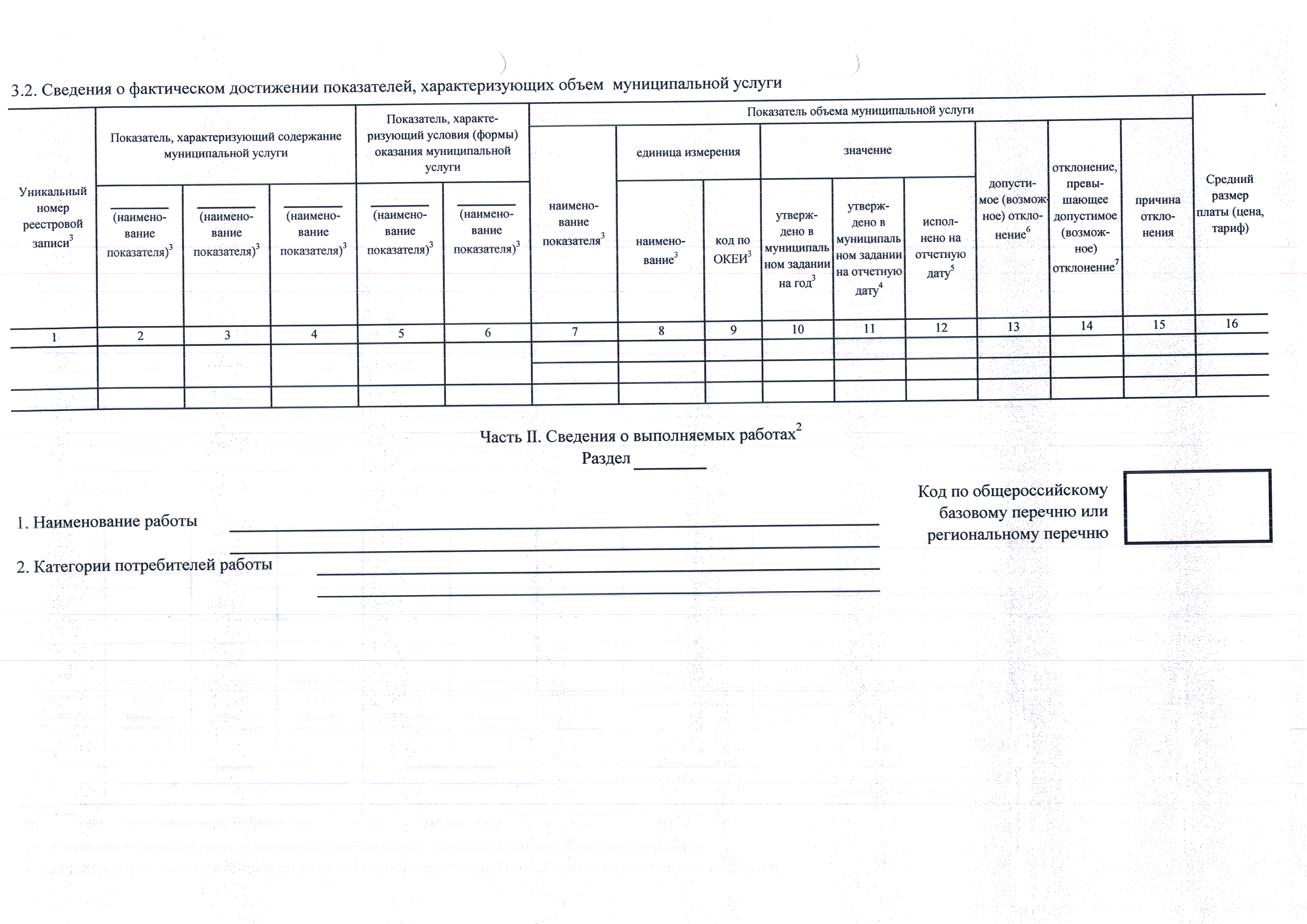 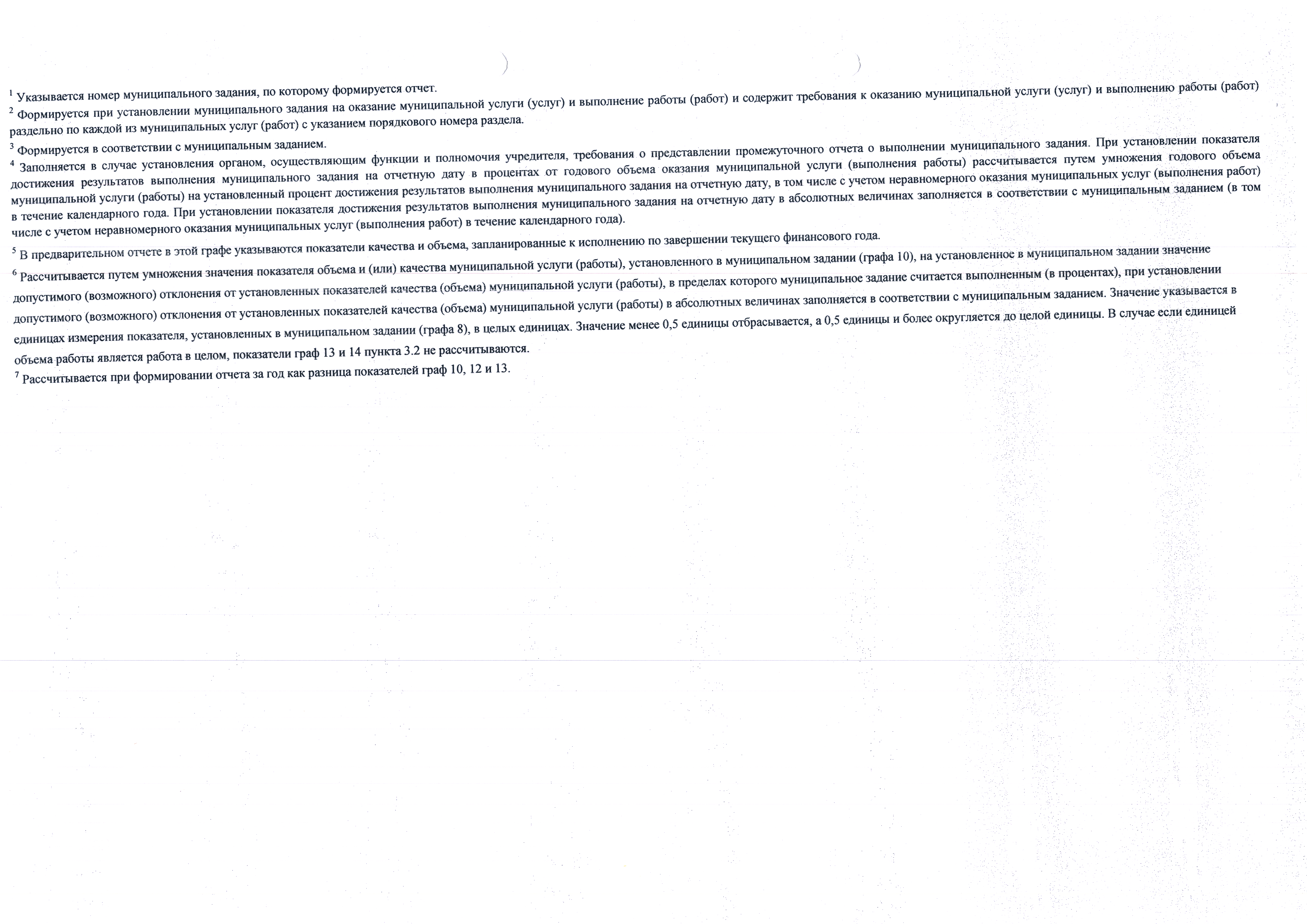 Приложение № 3к Порядку формирования,финансового обеспечения и мониторинга выполнениямуниципального заданияПриложение № 4к Порядку формирования,финансового обеспечения и мониторинга выполнениямуниципального заданияЗаключениеоб объемах субсидии на финансовое обеспечение выполнение муниципального задания на оказание муниципальных услуг(выполнение работ), подлежащих возврату в бюджетгородского поселения Одинцовоза____________годОстаток субсидии на финансовое обеспечение выполнения муниципального задания на оказание муниципальных услуг (выполнение работ) в размере ______________________________________________________________________________________                                            (сумма прописью, рублей)Подлежит возврату в бюджет городского поселения Одинцово не позднее «_____»________________20___г.Исполнение ___________  __________________  ________________                                      (подпись)                (расшифровка подписи)                        (телефон)Уникальный номер реестровой записиНаименование услуги (работы) в соответствии  c общероссийскими базовыми (отраслевыми) перечнями (классификаторами) государственных и (муниципальных) услуг и региональным перечнем (классификатором) муниципальных услуг не включенных в общероссийские базовые(отраслевые) перечнями (классификаторы) государственных и (муниципальных) услугОбъём i-й муниципальной услуги (w-ой муниципальной работы), установленный муниципальным заданием в отчетном году (ViМЗ, VwМЗ)Объём i-й муниципальной услуги (w-ой муниципальной работы), установленный муниципальным заданием в отчетном году (ViМЗ, VwМЗ)Допустимое (возможное) отклонение, установленное отраслевым Управлением (отделом) администрации городского поселения для i-й муниципальной услуги (w-ой работы), в пределах которого муниципальное задание считается выполненным (Viоткл,Vwоткл)Допустимое (возможное) отклонение, установленное отраслевым Управлением (отделом) администрации городского поселения для i-й муниципальной услуги (w-ой работы), в пределах которого муниципальное задание считается выполненным (Viоткл,Vwоткл)Фактическое значение объёма i-ой  муниципальной услуги (w-ой работы) за отчетный период в соответствии с годовым отчётом о выполнении муниципального задания (Viфакт, Vwфакт)Фактическое значение объёма i-ой  муниципальной услуги (w-ой работы) за отчетный период в соответствии с годовым отчётом о выполнении муниципального задания (Viфакт, Vwфакт)Размер платы (тариф и цена) за оказание i-ой муниципальной услуги (выполнение w-ой работы), установленной муниципальным заданием Значение показателя, характеризующее не выполненный объём i-ой муниципальной услуги (w-ой работы)Объём субсидии на финансовое обеспечение выполнения муниципального задания на оказание муниципальных услуг (выполнение работ), подлежащий возврату в бюджет городского поселения Одинцово ***Уникальный номер реестровой записиНаименование услуги (работы) в соответствии  c общероссийскими базовыми (отраслевыми) перечнями (классификаторами) государственных и (муниципальных) услуг и региональным перечнем (классификатором) муниципальных услуг не включенных в общероссийские базовые(отраслевые) перечнями (классификаторы) государственных и (муниципальных) услугЗначение показателя***рублейЗначение показателя***рублейЗначение показателя***рублейОбъём субсидии на финансовое обеспечение выполнения муниципального задания на оказание муниципальных услуг (выполнение работ), подлежащий возврату в бюджет городского поселения Одинцово ***1234567891011=4-6-8-(9х10)Услуга 1Услуга 2Дата составленияНаименование органа, осуществляющего функциии полномочия учредителяНаименование учрежденияКод по реестру участников бюджетного процесса, а также юридических лиц, не являющихся участниками бюджетного процессаКод классификации доходов бюджета городского поселения ОдинцовоРеквизиты заключенного соглашения на предоставление субсидии на финансовое обеспечение выполнения муниципального задания на оказание муниципальных услуг (выполнение работ)Объём субсидии на финансовое обеспечение выполнения муниципального задания, рассчитанный с учётом нормативных затрат, рублейОбъём субсидии на финансовое обеспечение  выполнения муниципального задания, фактически перечисленный на счёт муниципального учреждения в отчётном финансовом году, рублейОбъём остатка субсидии на финансовое обеспечение выполнения муниципального задания на оказание муниципальных услуг (выполнение работ), соответствующий не достигнутым в отчётном году показателям муниципального задания, характеризующим объём муниципальных услуг  (работ) и подлежащих возврату в бюджет городского поселения Одинцово